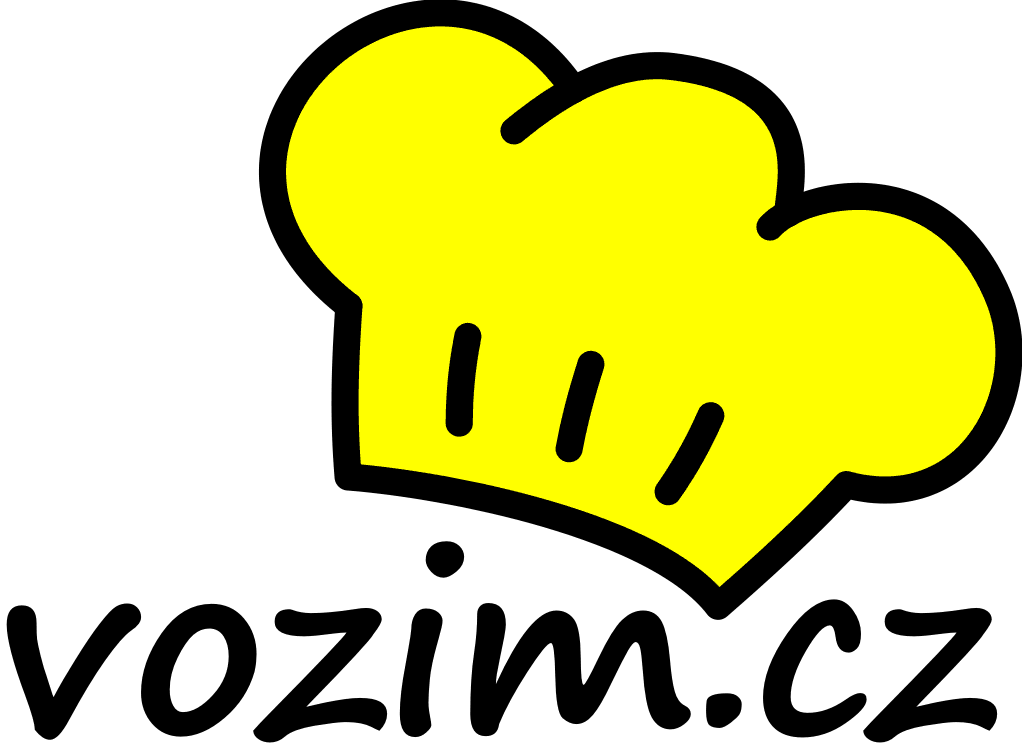 Základní cena samotné polévky, housky je 30,- Kč. K jídlu za je cena 10,- Kč.Ke každému jednomu jídlu, se počítá za sníženou cenu 10,- Kč pouze jedna položka – buď polévka, houska (nevztahuje se na speciální nabídky).Přílohy zel. mis.  č. 6: Po,Pá – pik. kuř. stripsy 1a,7/St - Thajský rýžový salát, kuř. nugety 1a,6,12/Út, Čt – tuňák 3,4,7.Přílohy zel. mis. č.16: Po  – s uzeným kuřecím masem/Út – smažený sýr s modrou plísní 1a,7/St - Thajský rýžový salát s kuřecími stripsy a mořskou řasou/Čt – smažené Olomoucké tvarůžky 1a,7/Pá – kuřecí gyros 7 .Přílohy k řízkům: Po, St, Pá – brambory, Út, Čt – bramborová kaše. Pondělí        29.4.                       P Polévka Boršč 1a,6,7,9                       C Croissant kakao 60g95,-Kč               1 Vepřové výpečky, houskové knedlíky, zelí 1a,3,795,-Kč               2 Vepřová játra na cibulce, rýže 1a,995,-Kč               3 Kuřecí nudličky s bylinkovou omáčkou, rýže 1a,7,995,-Kč               4 Šišky plněné mákem, máslo, kompot 1a,3,795,-Kč              5 Bageta tuňáková (2ks) 1a,3,4,7,9,10105,-Kč            11 Maďarský perkelt, houskové knedlíky 1a,3,7,9105,-Kč            12 Kuřecí maso se zeleninou po thaisku, dušená rýže 1a,6,7,9105,-Kč            13 Smažený platýz, bramborová kaše 1a,4,7105,-Kč            14 Sekaný pepřový řízek (160g), šťouchané brambory 1a,3,7105,-Kč            15 Těstoviny s grilovanou zeleninou a kuřecím masem 1a,3,7,9Úterý            30.4.                         P Polévka Gulášová 1a,6,9                        C Obložená houska s herkulesem 1a,3,795,-Kč                1 Štěpánská vepřová pečeně, houskové knedlíky 1a,3,7,995,-Kč                2 Špekové knedlíky s cibulkou, zelí 1a,3,795,-Kč                 3 Vepřová směs se zeleninou, rýže 1a,995,-Kč                4 Meruňkové kynuté knedlíky, tvaroh 1a,3,7,995,-Kč                5 Pikantní těstovinový salát se šunkou a žampiony 1a,3,7,9105,-Kč            11 Štěpánská hovězí pečeně, houskové knedlíky 1a,3,7,9105,-Kč            12 Frikadely se sýrem, smetanový přeliv, bram. kaše 1a,3,6,7,9105,-Kč            13 Buřty na pivě, chléb 1a,9105,-Kč            14 Kuřecí řízek v cibulovém těstíčku (150g), bram. kaše 1a,3,7105,-Kč            15 Tortilla s kuřecím masem a zeleninou (2ks) 1a,3,7,11  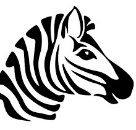 SPECIÁLNÍ NABÍDKA: ZEBRA 199,-Kč             30 Zebří ragú na víně (200g), bramborová kaše 1a,7,9,12159,-Kč            31 Smažené kuřecí mini řízečky (500g)     1a,3,7159,-Kč            32 Smažené vepřové mini řízečky (500g) 1a,3,7JMÉNO:_______________________________________  TEL.:________________ADRESA:_______________________________________________________________________Středa          1.5. STÁTNÍ SVÁTEKČtvrtek          2.5.                       P Polévka Farmářská 1a,6,7,9                       C Obložená houska s turistou 1a,3,795,-Kč               1 Masové kuličky, rajská omáčka, houskové knedlíky 1a,3,7,995,-Kč               2 Dušená brokolice, cibulová omáčka, brambory 1a,995,-Kč              3 Vepřové rizoto, sýr, okurka 7,9,1095,-Kč               4 Dukátové buchtičky s vanilkovým krémem 1a,3,795,-Kč               5 Bulgur s grilovanou zeleninou 1a,3,9,10105,-Kč            11 Rajská omáčka, hovězí maso, houskové knedlíky 1a,3,7,9105,-Kč            12 Smažený holandský řízek (160g), bramborová kaše 1a,3,7105,-Kč            13 Kuřecí plátek se sýrovou omáčkou, těstoviny 1a,3,6,7105,-Kč            14 Bramborákové trhance, uzené maso, kysané zelí 1a,3,7105,-Kč            15 Tortilla po mexicku s vepřovým masem (2ks) 1a,3,7,11Pátek            3.5.                        P Polévka Žampionová 1a,6,7,9,10                        C Obložená houska se šunkou 1a,3,795,-Kč               1 Vepřový guláš, houskové knedlíky 1a,3,7,995,-Kč               2 Špagety s kuřecím masem, sýr 1a,3,7,995,-Kč               3 Květákové placičky, bramborová kaše 1a,3,795,-Kč               4 Zapečené brambory po cikánsku 3,795,-Kč               5 Bageta s pečenou sekanou (2ks) 1a,3,7,9,10105,-Kč            11 Hovězí guláš, houskové knedlíky 1a,3,7,9105,-Kč            12 Grilované kuřecí stehno, br. knedlíky, špenát 1a,3,7,9,12 105,-Kč            13 Vepřové kung pao, rýže 1a,5,6,9105,-Kč            14 Pikantní kuřecí stripsy, bramborová kaše 1a,c,3,7105,-Kč            15 Velký koláč Markétka(borův.,meru.,jabl.,švest.,500g) 1a,3,7Ceny jsou včetně obalu a dopravy. Změna jídelního lístku vyhrazena.Objednávky jídel přijímáme den předem do 15 hodin na vyplněném lístku, na vozim.cz. V daný den od 5:30 do 6.30 hodin na tel.: 734 126 326SEZNAM HLAVNÍCH POTRAVINOVÝCH ALERGENŮ: 1. Obiloviny obsahující lepek - 1a Pšenice, 1b Žito, 1c Ječmen, 1d Oves; 2. Korýši a výrobky z nich;    3. Vejce a výrobky z nich; 4. Ryby a výrobky z nich; 5. Jádra podzemnice olejné (arašídy) a výrobky z nich; 6. Sójové boby a výrobky z nich; 7. Mléko a výrobky z něj; 8. Skořápkové plody: 8a Mandle, 8b Lískové ořechy, 8c Vlašské ořechy, 8d Kešu ořechy, 8e Pekanové ořechy, para ořechy, pistácie, makadamie a výrobky z nich; 9. Celer a výrobky z něj; 10. Hořčice a výrobky z ní; 11. Sezamová semena a výrobky z nich; 12. Oxid siřičitý a siřičitany v koncentracích vyšších než 10 mg/kg nebo 10 mg/l - výrobky s jejich použitím; 13. Vlčí bob (lupina) a výrobky z něj; 14. Měkkýši a výrobky z nich PoÚtStČtPáSTÁLÁ DENNÍ NABÍDKA95,-Kč*6 Zeleninová miska s (příloha miska)95,-Kč7 Smažený sýr(100g), brambor, tatarka 1a,c,3,7,1095,-Kč8 Smažený kuřecí řízek (100g) 1a,c,3,795,-Kč9 Smažený vepřový řízek (100g) 1a,c,3,7105,-Kč*16 Zeleninová miska s (příloha miska)105,-Kč17 Smažený sýr (150g), brambory, tatarka 1a,c,3,7,10105,-Kč18 Smažený kuřecí řízek (150g) 1a,c,3,7105,-Kč19 Smažený vepřový řízek (150g) 1a,c,3,7